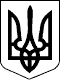 115 СЕСІЯ  ЩАСЛИВЦЕВСЬКОЇ СІЛЬСЬКОЇ РАДИ7 СКЛИКАННЯРІШЕННЯ24.04.2020 р.                                         №2235с. ЩасливцевеПро виправлення технічної помилки у рішенні сільської ради №1907 від 05.11.2019 р.Розглянувши доповідну юрисконсульта Бекірова Р.Д. від 22.04.2020 р. та з метою виправлення самостійно виявленої технічної помилки у власному рішенні, а саме невірно зазначена площа земельної ділянки, керуючись ст. 26 Закону України "Про місцеве самоврядування в Україні", сесія Щасливцевської сільської ради ВИРІШИЛА:1. Внести зміни до рішення 104 сесії Щасливцевської сільської ради 7 скликання №1907 від 05.11.2019 р. "Про затвердження проекту землеустрою щодо відведення земельної ділянки в оренду АТ "Херсонобленерго" у пункті 1 цього рішення слова та цифри – "0,0030 га." змінити словами та цифрами - "0,0037 га.".2. Довести це рішення до відома зацікавлених осіб.3. Контроль за виконанням цього рішення покласти на Постійну комісію Щасливцевської сільської ради з питань регулювання земельних відносин та охорони навколишнього середовища.Сільський голова                                                      В. ПЛОХУШКО